TRƯỜNG THCS LÁNG HẠĐỀ CƯƠNG ÔN TẬP GIỮA HỌC KÌ II KHỐI 8NĂM HỌC 2021 -2022MÔN NGỮ VĂN  Phần I: Văn bản: Nắm được nội dung, ý nghĩa, bài học, các chi tiết đặc sắc và nghệ thuật nổi bật của các văn bản: Nhớ rừng – Thế LữKhi con tu hú – Tố HữuPhần II: Tiếng Việt: Nhận diện và thực hành: Câu nghi vấnCâu cầu khiếnCâu trần thuậtPhần III: Tập làm văn: Nêu suy nghĩ/cảm nhận về một vấn đề/nội dung xuất phát từ VB hoặc đời sống.ĐỀ CƯƠNG CHI TIẾTPhần I: Văn bản 1. Nhớ rừng+ Giá trị nội dung: Mượn lời con hổ bị nhốt ở vườn bách thú để diễn tả sâu sắc nỗi chán ghét thực tại tầm thường, tù túng và niềm khao khát tự do mãnh liệt. Bài thơ đã khơi gợi niềm yêu nước thầm kín của người dân mất nước.+ Giá trị nghệ thuật: Sử dụng bút pháp lãng mạn.Nhiều biện pháp nghệ thuật như nhân hóa, đối lập, phóng đại, điệp từ, sử dụng từ ngữ gợi hình, ngôn ngữ, nhạc điệu phong phú giàu sức biểu cảm.2. Khi con tu hú+ Giá trị nội dung: Thể hiện sâu sắc lòng yêu cuộc sống và niềm khát khao tự do cháy bỏng của người chiến sĩ cách mạng trong cảnh tù đày.+ Giá trị nghệ thuật:  Thể thơ lục bát sử dụng uyển chuyểGiọng điệu linh hoạtTừ ngữ tự nhiên và gần gũi với đời thườngPhần II: Tiếng Việt: Nhận diện và thực hành: 1. Câu nghi vấn• Câu nghi vấn là câu:– Có những từ nghi vấn (ai, gì, nào, tại sao, đâu, bao giờ, bao nhiêu, à, ư, hả, chứ, (có) … không, (đã)… chưa, …) hoặc có từ hay (nối các vế có quan hệ lựa chọn).– Có chức năng chính là dùng để hỏi.• Khi viết, câu nghi vấn kết thúc bằng dấu chấm.• Trong nhiều trường hợp, câu nghi vấn không dùng để hỏi mà dùng để cầu khiến, khẳng định, phủ định, đe dọa, bộc lộ tình cảm, cảm xúc,.. và không yêu cầu người đối thoại trả lời.• Nếu không dùng để hỏi thì trong một số trường hợp, câu nghi vấn có thể kết thúc bằng dâu chấm than hoặc dấu chấm lửng.2. Câu cầu khiến• Câu cầu khiến là câu có những từ cầu khiến như: hãy, đừng, chớ,.. đi, thôi, nào,.. hay ngữ điệu cầu khiến ; dùng để ra lệnh, yêu cầu, đề nghị, khuyên bảo,…• Khi viết, câu cầu khiến thường thúc bằng dấu chấm than, nhưng khi ý cầu khiến không được nhấn mạnh thì có thể kết thúc bằng dấu chấm.3. Câu trần thuật• Câu trần thuật không có đặc điểm hình thức của các kiểu câu nghi vấn, cầu khiến, cảm thán; thường dùng để kể, thông báo, nhận định, miêu tả,…    Ngoài những chức năng trên đây câu trần thuật còn dùng để yêu cầu, đề nghị hay bộc lộ tình cảm, cảm xúc...( vốn là chức năng chính của những kiểu câu khác).• Khi viết, câu trần thuật  thường kết thúc bằng dấu chấm, nhưng đôi khi nó có thể kết thúc bằng dấu chấm than hoặc dấu chấm lửng.• Đây là kiểu câu cơ bản và được dùng phổ biến trong giao tiếp.  Phần III: Tập làm văn Nêu suy nghĩ/cảm nhận về một vấn đề/nội dung xuất phát từ VB hoặc đời sống.-------------------------------------MÔN GDCD 8Ôn nội dung các bài:- Phòng chống tệ nạn xã hội.- Phòng chống nhiễm HIV/AIDS.- Phòng chống tai nạn vũ khí, cháy nổ và các chất độc hại.- Quyền sở hữu tài sản và nghĩa vụ tôn trọng tài sản của người khác…-------------------------------------------------                                                      MÔN TIẾNG ANH*) UNIT 7: 1. Type 1: Conditional sentences type 1. (Câu điều kiện loại 1)2. Conditional sentences type 2. (Câu điều kiện loại 2)*) UNIT 8 1. THÌ HIỆN TẠI ĐƠNKhẳng định: S +  V(s/es) + OPhủ định:   S + don’t/ doesn’t + V + ONghi vấn:   Do/ does + S + V + O?2. THÌ HIỆN TẠI TIẾP DIỄNKhẳng định:   S + be (am/is/are) + V-ingPhủ định:     S + Be not + V-ingNghi vấn:   Is/ Am / Are  + S + V-ing?3. THÌ HIỆN TẠI HOÀN THÀNHKhẳng định: S + have/ has + PIIPhủ định: S + haven’t/hasn’t + PIINghi vấn: Have/ has + S + PII?*) UNIT 9:1. Passive voice:             S + be + PII + (by + O)2. Past perfect:  Quá khứ hoàn thànhKhẳng định:    S + had + PIIPhủ định: S + hadn’t + PIINghi vấn: Had + S + PII?B. EXERCISE I. Find the word which has different sound in the part underlined.II. Find the word which has different stress pattern from the others.VOCABURLARY AND GRAMMARIII. Choose the best answer. (A, B, C or D)1.I like ______________back my home village on holiday.A. comes		B. come		C. came		D. coming2. If the factory ________________dumping poison into the lake, all the fish and other aquatic animals will die.A. continues		B. to continue	C. continued		D. will continue3. Water ________________ in the lake has made the fish die.A. pollution		B. pollute		C. polluted		D. polluting4. If the factory continues dumping poison into the lake, all the fish and other aquatic animals ________________.A. die		B. to die		C. dead		D. will die5. Water pollution is the ________________ in the lake has made the fish die.A. contaminating	B. contaminate	C. contaminated	D. contamination6. If we ______________water carefully, more people will have fresh water.A. will use		B. would use		C. using		D. use7. If the factory continues dumping poison ________________ the lake, all the fish and other aquatic animals will die.A. into			B. to		C. about		D. in8. If the air wasn’t dirty, I ________________ so much.A. wouldn’t sneeze	B. sneeze		C. would sneeze	D.to sneeze9. If I were you, I ______________ that car.A. would buy			B. buy	C. bought		D. buying10. If we recycle more, we ________________the Earth.A. help		B. would help		C. helping		D. will help11: It can’t be denied that English has become an __________ language of the world.A. national     B. international		C. cultural     D. multicultural12: The train __________ the railway station at 8:00 a.m. every morning.A. leave    B. leaving	C. will leave     D. leaves13: Koalas are well-known as the symbol __________ Australia.A. of     B. in	C. on     D. for14: What he has said about me is __________ wrong.A. absolute     B. absolutely	C. official     D. officially15: What is _________ official language of your country?A. a     B. an	C. the     D. x16: Canada is made up _________ 10 provinces and 6 territories.A. on     B. of	C. by     D. with17: Since 1965, the maple tree with red leaves _________ the most well-known Canadian symbol.A. has become    B. become	C. became    D. becoming18: Mount Rushmore is located _________ the USA.A. in     B. to	C. of     D. withIV. Choose the letter A, B, C or D to complete the passage belowEnglish is the __(1) language of the Philippines. English-medium education ____(2) in the Philippines in 1901 after the arrival of some 540 US teachers. English was also chosen for newspapers and magazines, the media, and literary writing.The latest results from a recent survey suggest that about 65% of the ___(3) of the Philippines has the ability to understand spoken and written English with 48 person stating that they can write standard English. The economy is based on English, and successful workers and managers are fluent in English. ___ (4) schools know that their ____(5) must be fluent in English to be successful.Question 1: A. interesting    B. official    C. popular    D. pollutedQuestion 2: A. began    B. begin    C. beginning    D. to beginQuestion 3: A. pollution    B. popularity    C. population    D. prospectQuestion 4: A. Any     B. Many    C. Much    D. A lotQu.estion 5: A. students    B. cleaners    C. guards     D. teachersV. Put the verbs in brackets: Conditional sentence type I or type II.1. If you come with me, I (do) ............................ the shopping with you.2. Jimmy (help) .......his mother in the garden if she reads him a story this evening.3. If it (ran) ............................, I will stay at home.4. Our teacher will be happy if we (learn) ............................ the poem by heart.5. If they had enough money, they (buy) ............................ a new car.6. We (pass) ............................ the exam if we studied harder.7. If Pat (repair) ............................ his bike, he could go on a bicycle tour with us.8. She would get 100 pounds if she (sell) ............................ this old shelf.9. If I were you, I (invite) ............................ Jack to the party.10. If the weather (be) ............................ fine, the children can walk to school.VI. Choose the letter A, B, C or D to complete the sentences with given wordsQuestion 1: There/ many/ English/ speaking countries/ the world.A. There are many English speaking countries on the world.B. There are many English speaking countries in the world.C. There are many English speaking countries at the world.D. There are many English speaking countries of the world.Question 2: Could/ you/ tell/ me/ what/ the symbol/ Scotland?A. Could you tell to me what is the symbol of Scotland?B. Could you tell to me what the symbol of Scotland is?C. Could you tell me what is the symbol of Scotland?D. Could you tell me what the symbol of Scotland is?Question 3: Fifty stars/ the/ United States’ flag/ represent/ fifty states.A. Fifty stars in the United States’ flag represents its fifty states.B. Fifty stars at the United States’ flag represents its fifty states.C. Fifty stars at the United States’ flag represent its fifty states.D. Fifty stars in the United States’ flag represent its fifty states.Question 4: A lot of/ people/ enjoy/ see/ ‘Titanic’/ despite/ sad ending.A. A lot of people enjoy to see ‘Titanic’ despite its sad ending.B. A lot of people enjoy to see ‘Titanic’ despite it has sad ending.C. A lot of people enjoy seeing ‘Titanic’ despite it has sad ending.D. A lot of people enjoy seeing ‘Titanic’ despite its sad ending.Question 5: What/ icon/ your/ country?A. What is the icon of your country?B. What is a icon of your country?C. What is the icon to your country?D. What is a icon to your country?VII: Rearrange the sentences to make meaningful sentencesQuestion 1: such/ Amsterdam/ again/ is/ it/ one/ a/ that/ to/ wonderful/ want/ city/ I/ visit/ again/ day.A. Amsterdam is city that I want to visit such a wonderful it again one day.B. Amsterdam is again one day such a wonderful city that I want to visit it.C. Amsterdam is such a wonderful city that I want to visit it again one day.D. Amsterdam is such a city wonderful that I want to visit it again one day.Question 2: Have/ been/ you/ New York/ ever/ to?A. Have you ever been to New York?       B. Have you been ever to New York?C. Have you to ever been New York?       D. Have been you ever to New York?Question 3: I/ to/ will/ abroad/ spoken/ learn/ English/ go.A. I will learn spoken English go to abroad. B. I will learn spoken English to go abroad.C. I will learn English spoken to go abroad. D. I will spoken learn English to go abroad.Question 4: This/ I/ is/ have/ country/ first/ been/ the/ to/ this/ time/ country.A. This is the first time I have been to this country.B. This is the first this country time I have been to.C. This is the first country I have been to this time.D. This is I been to this the first time have country.Question 5: If I were rich, I would settle in Dubai.A. If were I rich, I would settle in Dubai.   B. If I would rich, I were settle in Dubai.C. If I were rich, I would settle in Dubai.    D. If I were in Dubai, I would settle rich.VIII. Rewrite sentences without changing the meaningQuestion 1: He hasn’t got his hair cut for two months.A. It has been two months since the last time he got his hair cut.B. He will never get his hair cut again.C. Getting his hair cut is expensive.D. He is so lazy to get his hair cut.Question 2: Although Singapore is a developed country, it is not polluted by industry.A. Due to being a developed country, Singapore is not polluted by industry.B. Despite being a developed country, Singapore is not polluted by industry.C. As being a developed country, Singapore is not polluted by industry.D. By being a developed country, Singapore is not polluted by industry.Question 3: It is interesting to study tourism.A. Don’t study tourism.                            B. To study tourism is not fun.C. It is not a good idea to study tourism.   D. Studying tourism is interesting.Question 4: New Zealand and Australia are both surrounded by the sea.A. Both New Zealand and Australia has sea around it.B. There is no sea around New Zealand and Australia.C. New Zealand and Australia don’t have sea.D. We can’t go swimming in New Zealand and Australia.Question 5: Australians use English as their mother tongue so they are native speakers.A. Australians are native speaker although they use English as their mother tongue.B. Australians are native speaker because they use English as their mother tongue.C. Australians are native speaker though they use English as their mother tongue.D. Australians are native speaker owing to they use English as their mother tongue.IX. Choose the letter A, B, C or D to complete the sentences with given wordsQuestion 1: I/ couldn’t/ see/ more/ a few/ feet/ front/ me/ because/ the/ snow.A. I couldn’t see more a few feet in front of me because of the snow.B. I couldn’t see more a few feet in front of me because the snow.C. I couldn’t see more than a few feet in front of me because the snow.D. I couldn’t see more than a few feet in front of me because of the snow.Question 2: A lot of/ people/ be/ injured/ the/ earthquake.A. A lot of people were injured in the earthquake.B. A lot of people were injured on the earthquake.C. A lot of people were injured at the earthquake.D. A lot of people were injured for the earthquake.Question 3: If/ there/ be/ fire/ in/ your house, call/ 114.A. If there is a fire in your house, to call 114.B. If there is a fire in your house, calling 114.C. If there be a fire in your house, call 114.D. If there is a fire in your house, call 114.Question 4: The/ volcanic eruption/ be/ so destructive/ that/ many lives/ be threatened.A. The volcanic eruption was so destructive that many lives were threatened.B. The volcanic eruption is so destructive that many lives are threatened.C. The volcanic eruption be so destructive that many lives are threatened.D. The volcanic eruption be so destructive that many lives were threatened.Question 5: What/ you/ do/ if/ there/ tornado/ in/ your area?A. What would you do if there is a tornado in your area?B. What would you do if there was a tornado in your area?C. What would you do if there were a tornado in your area?D. What would you do if there has been a tornado in your area?X: Rewrite sentences without changing the meaningQuestion 1: Because the storm is getting bad, you shouldn’t go out.A. The storm is getting bad, so you shouldn’t go out.B. The storm is getting bad, but you shouldn’t go out.C. The storm is getting bad, for you shouldn’t go out.D. The storm is getting bad, or you shouldn’t go out.Question 2: The weather forecast is sometimes unreliable.A. Sometimes we can count on the weather forecast.B. Sometimes we can spend on the weather forecast.C. Sometimes we can’t count con the weather forecast.D. Sometimes we can’t spend on the weather forecast.Question 3: Many countries are not able to deal with natural disasters.A. Many countries can’t possibly deal with natural disasters.B. Many countries are to deal with natural disasters.C. Many countries will deal with natural disasters.D. Many countries could not deal with natural disasters.Question 4: We are raising money to help people in the flooded area.A. We are raising money so that we can help people in the flooded area.B. We are raising such money to help people in the flooded area.C. We are raising enough money to help people in the flooded area.D. We are raising money in order not to help people in the flooded area.Question 5: If that man hadn’t burnt rubbish in the forest, there would not have been a forest fire.A. There was a forest fire because that man burnt rubbish in the forest.B. There was no forest fire although that man burnt rubbish in the forest.C. There may be a forest fire if that man burnt rubbish in the forest.D. There was a forest fire due to that man burnt rubbish in the forest.-----------------------------------MÔN LỊCH SỬ Bài 25: Kháng chiến lan rộng ra toàn quốc (1873-1884):-Thực dân Pháp đánh chiếm Bắc Kì.- Cuộc kháng chiến của nhân dân Bắc Kì.Bài 26: Phong trào kháng Pháp trong những năm cuối thế kỉ XIX:-Phong trào Cần Vương.Bài 27: Khởi nghĩa Yên Thế và phong trào chống Pháp của đồng bào miền núi cuối thế kỉ XIX   Mục I. Khởi nghĩa Yên thế (1884-1913): - Nêu được nguyên nhân bùng nổ cuộc khởi nghĩa - Lập niên biểu các các giai đoạn phát triển của khởi nghĩa- Rút ra được nguyên nhân thất bại.--------------------------------------MÔN ĐỊA LÝKhu vực Đông Nam ÁHiệp hội các nước Đông Nam ÁVị trí, giới hạn, hình dạng lãnh thổ Việt NamVùng biển Việt NamĐặc điểm địa hình Việt Nam.-----------------------------------MÔN THỂ DỤC I. MỤC TIÊU: Kiểm tra giữa học kì II - lớp 8 kiểm tra học sinh những nội dung sau:- Kiểm tra Nhảy Xa. Tiết 56.II. YÊU CẦU VÀ HÌNH THỨC TỔ CHỨC KIỂM TRA: - Trước khi kiểm tra, giáo viên phổ biến nội dung, yêu cầu sau đó cho các em khởi động, ôn bài (nếu cần). - Giáo viên có thể tổ chức kiểm tra làm nhiều đợt, mỗi đợt từ 3 đến 5 học sinh, mỗi học sinh thực hiện 3 lần và lấy thành tích lần cao nhất.+ Thực hiện đúng kĩ thuật động tác, thực hiện cơ bản đúng kĩ thuật, còn sai sót nhỏ.* Giáo viên có thể kiểm tra trong một tiết hoặc tách ra vào giờ khác, học sinh có thể kiểm tra ở trong lớp, ngoài sân tập, trên zoom (nếu học trực tuyến).- Học sinh có thể quay video gửi giáo viên (Trường hợp đặc biệt). * Chú ý: Những trường hợp đặc biệt giáo viên có thể tự điều chỉnh cho hợp lý. ------------------------------------------MÔN ÂM NHẠC I. Phần hát: 1. Bài hát: Nổi trống lên các bạn ơi2. Bài hát: Khát vọng mùa xuânII. Phần tập đọc nhạc:Tập đọc nhạc  số 6Tập đọc nhạc số 7------------------------------MÔN VẬT LÝBài 1: Công suất.Bài 2: Cơ năngBài 3: Các chất được cấu tạo như thế nào?Bài 4: Nguyên tử, phân tử chuyển động hay đứng yên?Bài 5: Nhiệt năng.---------------------------------MÔN CÔNG NGHỆCâu 1.a. Vẽ 3 sơ đồ phân loại: VẬT LIỆU CƠ KHÍ, DỤNG CỤ CƠ KHÍ VÀ MỐI GHÉP.Câu 2. a. Nêu cấu tạo (và công thức tính tỉ số truyền) của Bộ truyền động đai, ăn khớp.b. Một bộ truyền chuyển động ăn khớp có: Bánh dẫn: 100 bánh răng, bánh bị dẫn: 20 bánh răng, tốc độ quay của bánh dẫn: 40 vòng/phút. Hãy tính tỉ số truyền và tốc độ quay của bánh bị dẫn của bộ truyền chuyển động.* Đề kiểm tra giữa kì 2 gồm Phần Tự luận và Trắc nghiệm.-----------------------------------MÔN TOÁNĐẠI SỐBài 1.  Giải các phương trình sauBài 2.  Giải các phương trình saua)  				b)  c)  			d)  e)  		 f)  Bài 3.  Giải các phương trình sauBài 4.  Giải các phương trình sauGIẢI BÀI TOÁN BẰNG CÁCH LẬP PHƯƠNG TRÌNH.Bài 1. Một mảnh đất hình chữ nhật có chiều dài lớn hơn chiều rộng 5m. Nếu giảm chiều dài đi 5m và giảm chiều rộng đi 4m thì diện tích mảnh đất giảm đi 18m m2. Tính chiều dài và chiều rộng của mảnh đất?Bài 2. Một người lái xe máy từ A đến B với vận tốc 30km/h. Khi đi từ B trở về A người đó tăng vận tốc thêm 5km/h so với lúc đi, nên thời gian về ít hơn thời gian đi là 20 phút. Tính chiều dài quãng đường.Bài 3. Một ôtô đi từ A đến B với vận tốc 40km/h. Sau 2 giờ nghỉ tại B, ôtô lại từ B đi về A với vận tốc 30 km/h. Tổng thời gian cả đi lẫn về là 10h45phút(kể cả thời gian nghỉ tại B). Tính quãng đường ABBài 4. Một ca nô tuần tra đi xuôi khúc sông từ A đến B hết 1h10p và đi ngược dòng sông từ B về A hết 1h30p. Tính vận tộc riêng của canô, biết vận tốc của dòng nước là 2km/hBài 5. Một xe khách và một xe du lịch khởi hành cùng một lúc để đi từ Hà Nội đến Hải Phòng. Xe du lịch có vận tốc lớn hơn xe khách là 20km/h, do đó xe du lịch đến Hải Phòng trước xe khách 25 phút. Tính vận tốc của mỗi xe biết quãng đường Hà Nội – Hải Phòng dài 100km.Bài 6. Một tổ sản xuất theo kế hoạch mỗi ngày sản xuất 20 sản phẩm. Khi thực hiện mỗi ngày tổ đã sản xuất được 25 sản phẩm. Do đó đã hoàn thành trước kế hoạch 1 ngày và còn vượt mức 5 sản phẩm. Hỏi theo kế hoạch tổ phải sản xuất bao nhiêu sản phẩm?B. HÌNH HỌCDạng 1. Tính diện tích các hình.Ôn tập các công thức tính diện tích các hình và làm bài tập trong sgk.Dạng 2: Định lí Talet và hệ quả, tính chất đường phân giác trong tam giác, tam giác đông dạngBài 1. Cho hình vẽ. Hãy tính độ dài cạnh AB?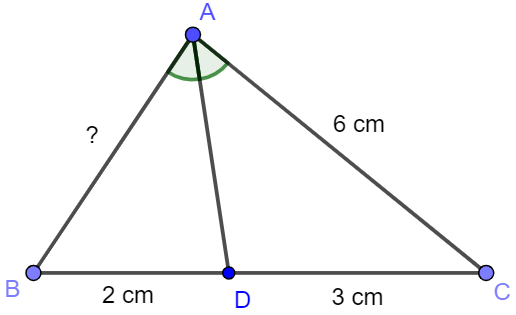 Bài 2. Cho hình vẽ bên. Biết DE // BC. Tìm độ dài x trong hình 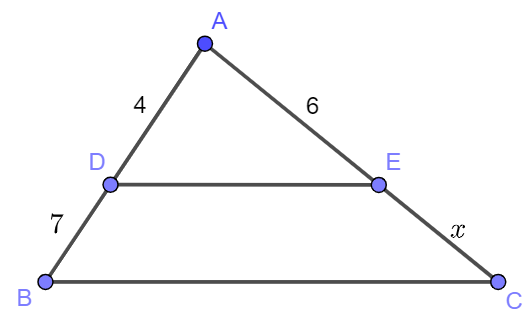 Bài 3. Cho tam giác nhọn ABC, có AB = 12cm, AC = 15 cm. Trên các cạnh AB và AC lấy các điểm D và E sao cho AD = 4 cm, AE = 5cma) Chứng minh rằng: DE // BC, từ đó suy ra: ADE ABC 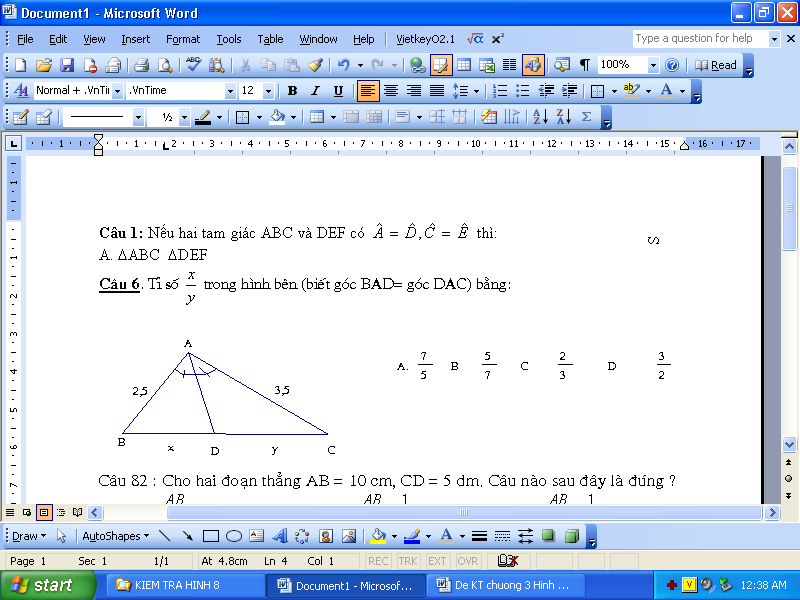 b) Từ E kẻ EF // AB (F thuộc BC). Tứ giác BDEF là hình gì? Từ đó suy ra: CEF EADc) Tính độ dài các đoạn thẳng CF và FB khi biết độ dài cạnh BC = 18 cm?Bài 4. Cho tam giác AOB có AB = 18cm, OA = 12cm, OB = 9cm. Trên tia đối cỉa tia OB lấy điểm D sao cho OD = 3cm. Qua D kẻ đường thẳng song song với AB cắt tia AO ở C. Gọi F là giao điểm của AD và BC.a) Tính độ dài OC; CDb) Chứng minh: FD . BC = FC . ADc) Qua O kẻ đường thẳng song song với AB cắt AD và BC lần lượt tại M và N. Chứng minh OM = ON.Bài 5. Cho hình thang ABCD (AB // CD). Biết AB = 2,5cm; AD = 3,5cm, BD = 5cm và a) Chứng minh: ADB BCD  b) Tính độ dài cạnh BC và CD.c) Tính tỉ số diện tích hai tam giác ADB và BCD.-------------------------------MÔN HÓA HỌC Lý thuyếtÔn tập chương 4. Oxi - không khí:Tính chất của oxi.Sự oxi hóa, phản ứng hóa hợp, ứng dụng của oxi.Oxit: định nghĩa, phân loại và gọi tên.Điều chế oxi, phản ứng phân hủy.Không khí, sự cháy.Các công thức chuyển đổi tính ố mol, khối lượng, thể tích, tỉ khối….Bài tập  Trong phòng thí nghiệm, người ta điều chế oxit sắt từ (Fe3O4) bằng cách dùng khí oxi để oxi hóa 5,6g sắt ở nhiệt độ cao.  a) Viết PTHH cho phản ứng trên.b) Tính khối lượng oxit sắt từ thu được.c) Cần lấy bao nhiêu gam KMnO4  để điều chế được lượng oxi cần dùng cho phản ứng trên?    2. Bài tập: 4/84; 2/87; 4/91; 4/94(sgk).--------------------------------IF CLAUSE (Mệnh đề If)MAIN CLAUSE (Mệnh đề chính)Simple Present (Thì hiện tại đơn)If + S + V (s/es)Simple Future (Thì tương lai đơn)S + will/ won’t + V (bare infinitive)S+ can/must/ may/ might+ V (bare infinitive)IF CLAUSE (Mệnh đề If)MAIN CLAUSE (Mệnh đề chính)If +S + V-ed/2If + S + wereS + would/ could/might + V(infinitive)If +S + V-ed/2If + S + wereS + wouldn’t/ couldn’t +V (infinitive)1. A. sunB. funC. putD. unhappy2. A. mindB. bikeC. traditionD. tidy3. A. myB. happyC. hobbyD. factory4. A. healthB. teamC. teaD. beach5. A. listenedB. openedC. wantedD. lived6. A. watchedB. washedC. dancedD. played7. A. goesB. watchesC. missesD. brushes8. A. comeB. motherC. openD. some9. A. mentionB. questionC. actionD. education10. A. whoB. whenC. whereD. what1. A. personB. fatherC. teacherD. enjoy2. A. preferB. enjoyC. motherD. agree3. A. doctorB. fatherC. pictureD. depend4. A. pollutionB. visitC. listenD. open5. A. dependB. adviseC. affectD. listen6. A. affectB. fatherC. teacherD. picture7. A. preferB. enjoyC. motherD. affect8. A. affectB. happenC. pollutionD. fancy9. A. pollutionB. pictureC. villageD. factory10. A. illustrateB. believeC. affectD. pollutiona) b) c) d) a) b) c) d) e) f) g) h) i) a) b) c) d) e) f) g) h) 